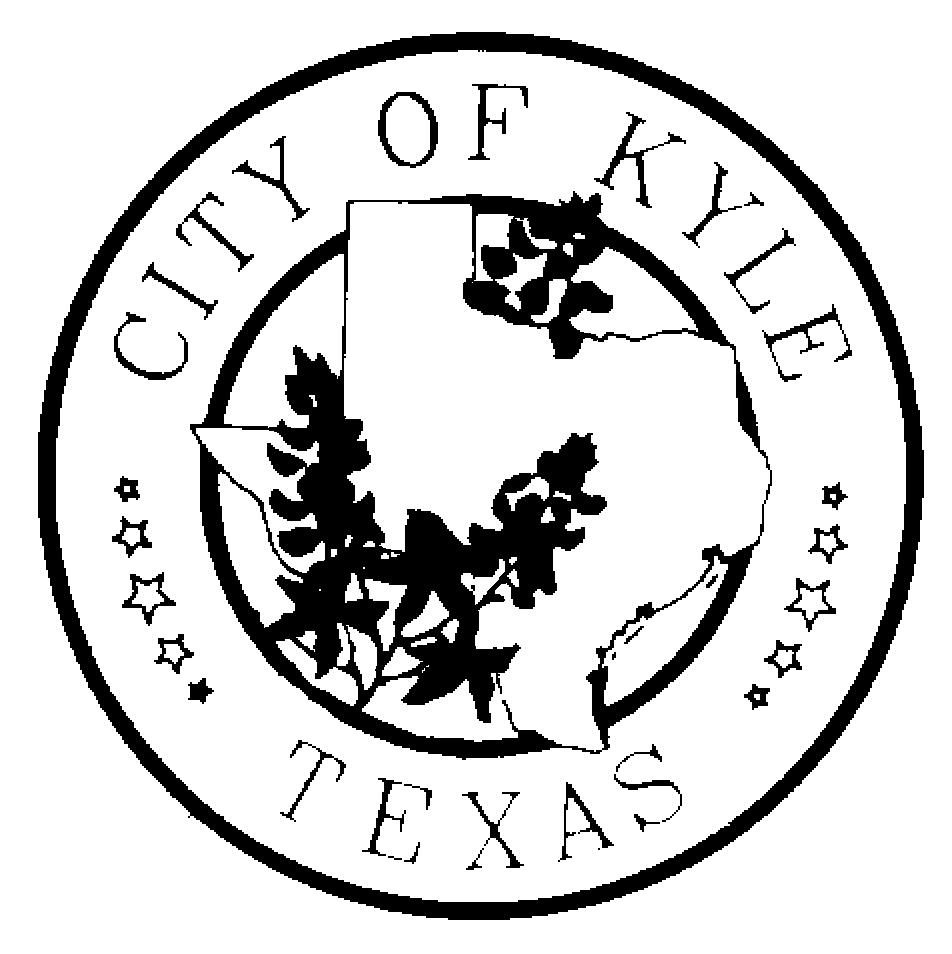 CITY OF KYLENotice of Regular Kyle Area Youth Advisory Council (KAYAC) MeetingNotice is hereby given that the Kyle Area Youth Advisory Council of the City of Kyle, Texas will meet at 6:30pm on Wednesday, the 29th day of November, 2016 at City Hall (upstairs)(100 West Center St) in Kyle, Texas, for the purpose of discussing the following agenda.		“A quorum of Council Members may attend this Council meeting; however no deliberation or official action of the City Council will be considered at this meeting.”                                                        Posted on 11/23/16 before 6:30PM11.29.16 AGENDACall to Order Roll CallMeeting MinutesPublic Comments – The Kyle Area Youth Advisory Council welcomes comments from Citizens early in the agenda of regular meetings. Those wishing to speak must sign in before the meeting begins at the Kyle City Hall. Speakers may be provided with an opportunity to speak during this time period, and they must observe the three-minute time limit.Special OrdersDiscussion on ExpectationsDiscussion and Action over Santa’s ArrivalDiscussion and Action over Kyle Sidewalk Master PlanDiscussion and Action over Police Department OutreachDiscussion and Action over KAYAC’s By LawsOptional Five Minute RecessReportsSubcommittee ReportsDepartment Liaison ReportsStaff Report -- Nikki LadetRequested Items for Next MeetingAnnouncements / RemindersMeet with Department HeadsYAC Summit -- February 25th - 26th 2017Fill out Emergency Contact FormSanta’s Arrival -- November 30th, 2016Next Meeting – December 7th, 2016 at Kyle City HallAdjourn